RE: objednávkaSE…………………3.4.2023 22:05Komu: ……………..Kopie: ………………….Dobrý den paní …………..děkuji za zaslání objednávky a potvrzuji její dodání ve čtvrtek 6.4.Přeji krásné jarní dny.S pozdravem

……………….
regionální reprezentant
odborný konzultant
divize Health Care

T:     318 620 603
F:     318 635 213
M:    602 195 875
…………….

MSM, spol. s r. o.
Lhota u Příbramě 13
261 01 Příbram
www.msmgroup.eu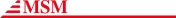 From: …………………..
Sent: Monday, April 3, 2023 9:04 AM
To: …………….
Cc: ………….
Subject: objednávkaDobrý den,posílám objednávku na závoz plen pro oddělení 3, 4, 5, 6, 16 a pro lékárnu dle nové smlouvy.Prosím o potvrzení objednávky pro registr smluv.Děkuji moc,s pozdravem……………Lékárna PNvDt:377972237IČO:00669792